Vysoká škola polytechnická JihlavaStudijní programNázev práceAutor práce: 	Jan NovýVedoucí práce: 	doc. Ing. Jiří Starý, Ph.D.Jihlava 2022Místo této stránky vložte list Zadání vygenerovaný Informačním systémemAbstraktAbstrakt v českém jazyce, max. 150 slov.Vlastní text. Vlastní text. Vlastní text. Vlastní text. Vlastní text. Vlastní text. Vlastní text. Vlastní text. Vlastní text. Vlastní text. Vlastní text.Klíčová slovaSem vložte 3 až 7 klíčových slov oddělených středníkem.První klíčové slovo; druhé klíčové slovo; třetí klíčové slovoAbstractPřeklad abstraktu do anglického jazyka.Abstract text. Abstract text. Abstract text. Abstract text. Abstract text. Abstract text. Abstract text. Abstract text. Abstract text. Abstract text. Abstract text. Abstract text. Abstract text. Abstract text. Abstract text. KeywordsPřeklad klíčových slov do anglického jazyka.First keyword; second keyword; third keywordProhlašuji, že předložená  práce je původní a zpracoval/a jsem ji samostatně. Prohlašuji, že citace použitých pramenů je úplná, že jsem v práci neporušil/a autorská práva (ve smyslu zákona č. 121/2000 Sb., o právu autorském, o právech souvisejících s právem autorským a o změně některých zákonů, v platném znění, dále též „AZ“). Byl/a jsem seznámen/a s tím, že na mou  práci se plně vztahuje AZ, zejména § 60 (školní dílo).Podle § 47b zákona o vysokých školách souhlasím se zveřejněním své práce podle Směrnice pro vedení, vypracování a zveřejňování závěrečných prací na VŠPJ, a to bez ohledu na výsledek obhajoby.Beru na vědomí, že VŠPJ má právo na uzavření licenční smlouvy o užití mé  práce a prohlašuji, že souhlasím s případným užitím mé  práce (prodej, zapůjčení apod.).Jsem si vědom/a toho, že užít své  práce či poskytnout licenci k jejímu využití mohu jen se souhlasem VŠPJ, která má právo ode mě požadovat přiměřený příspěvek na úhradu nákladů, vynaložených vysokou školou na vytvoření díla (až do jejich skutečné výše), z výdělku dosaženého v souvislosti s užitím díla či poskytnutím licence.V Jihlavě dne …………………………………….Podpis studenta/kyPoděkováníNa tomto místě můžete poděkovat všem, kteří si to podle vašeho úsudku zaslouží (např. vedoucí práce, konzultant, rodina atd.)Vlastní text poděkování.ObsahDo Obsahu jsou zahrnuty všechny seznamy, kapitoly a podkapitoly, přílohová část; Obsah neobsahuje „sám sebe“ a první strany práce před samotným obsahem. V obsahu zobrazte pouze nadpisy prvních dvou úrovní.Aktualizaci obsahu provedete klávesu F9 po umístění kurzoru do textu Obsahu.Seznam obrázků	4Seznam tabulek	4Seznam zkratek	4Úvod	41	Teoretická část / Metody / Obecná východiska / …	41.1	Obecná východiska výzkumu	41.2	Zdroje dat	42	Výzkumná část / Praktická část / Hlavní část práce / …	42.1	Obrázky a grafy	42.2	Tabulky	42.3	Rovnice, vzorce a funkce	42.4	Výčty a seznamy	42.5	Citace	4Závěr	4Seznam použité literatury	4Přílohy	4Seznam obrázkůSeznam obrázků se v práci objeví za obsahem, když v práci bude pět a více obrázků. Aktualizaci seznamu provedete klávesu F9 po umístění kurzoru do textu Obsahu.Obr. 1: Název (popis) obrázku, příp. grafu	4Seznam tabulekSeznam tabulek se v práci objeví zde, když v práci bude pět a více tabulek. Aktualizaci seznamu provedete klávesu F9 po umístění kurzoru do textu Obsahu.Tab. 1: Název (popis) tabulky	4Seznam zkratekSeznam zkratek, které nejsou běžné, se zpravidla uvádí na samostatnou stránku.ČR	Česká republikaČSN	Česká státní normaČSU	Český statistický úřadIS	Informační systémNATO	North Atlantic Treaty Organization (Severoatlantická aliance)OSN	Organizace spojených národůVŠPJ	Vysoká škola polytechnická JihlavaÚvod(obsahuje cíl práce, motivace k výběru tématu, aktuálnost apod.)Závěrečná práce je psaná písmem Calibri (Základní text) velikost 11 b., řádkování je 1,15 a mezera za odstavci je 6 b. Pro zvýrazňování v textu je nejvhodnější kurzíva, omezeně lze použít tučné písmo. Nikdy se nepoužívá podtrhávání.Každá kapitola (nadpis 1. úrovně) začíná na novém listě.U závěrečné práce se předpokládá, že tištěná jednostranně a vázaná, proto je velikost okrajů nastavena na 2,5 cm nahoře, dole a vpravo; 3,5 cm vlevo. Práce bude vytištěna jednostranně, barevně. Tato šablona slouží jako šablona pro psaní závěrečné práce na VŠPJ. Nejedná se o návod, jak práci zpracovávat. V dokumentu Jak psát práce na VŠPJ: Typografická pravidla pro studenty VŠPJ (Borůvková a kol., 2021) lze najít přehled nejdůležitějších pravidel pro formátování závěrečné práce na VŠPJ včetně typografických pravidel, ve kterých se nejčastěji chybuje, a ukázek citace použité literatury.Skladba a názvy kapitol jsou doporučené. Podle zpracovávaného tématu a zvyklostí odborných kateder mohou být upraveny.Vlastní text úvodu. Vlastní text úvodu. Vlastní text úvodu. Vlastní text úvodu. Vlastní text úvodu. Vlastní text úvodu. Vlastní text úvodu. Vlastní text úvodu. Vlastní text úvodu. Vlastní text úvodu. Vlastní text úvodu.Teoretická část / Metody / Obecná východiska / …V závěrečné práci je možné používat nejvýše tři úrovně nadpisů. Pro kapitoly (první úroveň nadpisů) použijte styl Nadpis 1. Vlastní text kapitoly. Vlastní text kapitoly. Vlastní text kapitoly. Vlastní text kapitoly. Vlastní text kapitoly. Vlastní text kapitoly. Vlastní text kapitoly. Vlastní text kapitoly. Vlastní text kapitoly. Vlastní text kapitoly. Vlastní text kapitoly.Obecná východiska výzkumu Pro podkapitoly (druhá úroveň nadpisů) použijte styl Nadpis 2.Vlastní text kapitoly. Vlastní text kapitoly. Vlastní text kapitoly. Vlastní text kapitoly. Vlastní text kapitoly. Vlastní text kapitoly. Vlastní text kapitoly. Vlastní text kapitoly. Vlastní text kapitoly. Vlastní text kapitoly. Vlastní text kapitoly.Relevantní literaturaPro oddíly (třetí úroveň nadpisů) použijte styl Nadpis 3.Vlastní text kapitoly. Vlastní text kapitoly. Vlastní text kapitoly. Vlastní text kapitoly. Vlastní text kapitoly. Vlastní text kapitoly. Vlastní text kapitoly. Vlastní text kapitoly. Vlastní text kapitoly. Vlastní text kapitoly. Vlastní text kapitoly. Vlastní text kapitoly. Vlastní text kapitoly. Vlastní text kapitoly. Vlastní text kapitoly. Vlastní text kapitoly. Vlastní text kapitoly.Metody výzkumuVlastní text kapitoly. Vlastní text kapitoly. Vlastní text kapitoly. Vlastní text kapitoly. Vlastní text kapitoly. Vlastní text kapitoly. Vlastní text kapitoly. Vlastní text kapitoly. Vlastní text kapitoly. Vlastní text kapitoly. Vlastní text kapitoly. Vlastní text kapitoly. Vlastní text kapitoly. Vlastní text kapitoly. Vlastní text kapitoly. Vlastní text kapitoly. Vlastní text kapitoly.Zdroje dat Vlastní text kapitoly. Vlastní text kapitoly. Vlastní text kapitoly. Vlastní text kapitoly. Vlastní text kapitoly. Vlastní text kapitoly. Vlastní text kapitoly. Vlastní text kapitoly. Vlastní text kapitoly. Vlastní text kapitoly. Vlastní text kapitoly.Výzkumné otázky a hypotézyVlastní text kapitoly. Vlastní text kapitoly. Vlastní text kapitoly. Vlastní text kapitoly. Vlastní text kapitoly. Vlastní text kapitoly. Vlastní text kapitoly. Vlastní text kapitoly. Vlastní text kapitoly. Vlastní text kapitoly. Vlastní text kapitoly. Vlastní text kapitoly. Vlastní text kapitoly. Vlastní text kapitoly. Vlastní text kapitoly. Vlastní text kapitoly. Vlastní text kapitoly.Zdroje datVlastní text kapitoly. Vlastní text kapitoly. Vlastní text kapitoly. Vlastní text kapitoly. Vlastní text kapitoly. Vlastní text kapitoly. Vlastní text kapitoly. Vlastní text kapitoly. Vlastní text kapitoly. Vlastní text kapitoly. Vlastní text kapitoly. Vlastní text kapitoly. Vlastní text kapitoly. Vlastní text kapitoly. Vlastní text kapitoly. Vlastní text kapitoly. Vlastní text kapitoly.Výzkumná část / Praktická část / Hlavní část práce / …V této kapitola je ukázka toho, jak vkládat obrázky, tabulky a rovnice do dokumentu. Každý vložený objekt musí mít své označení a titulek, který obsahuje popis toho, co se v obrázku nebo tabulce nachází. Dále musí být uveden zdroj.Vlastní text kapitoly. Vlastní text kapitoly. Vlastní text kapitoly. Vlastní text kapitoly. Vlastní text kapitoly. Vlastní text kapitoly. Vlastní text kapitoly. Vlastní text kapitoly. Vlastní text kapitoly. Vlastní text kapitoly. Vlastní text kapitoly.Obrázky a grafyČíslo a název obrázku se uvádějí pod obrázkem (styl Titulek). Zdroje, ze kterého obrázek pochází, se uvádějí pod názvem (styl Zdroj). Obrázky jsou centrované (zarovnané na střed).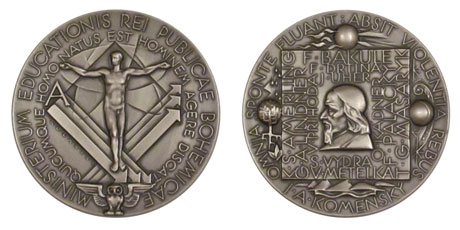 Obr. 1: Název (popis) obrázku, příp. grafu Zdroj: Meško a kol. (2006, s. 15)TabulkyČíslo a název tabulky se uvádějí nad tabulkou (styl Titulek). Zdroje dat, které se v tabulce vyskytují, se uvádějí pod tabulkou (styl Zdroj). Tabulky jsou centrované (zarovnané na střed). Ohraničení tabulky je ponecháno na volbě autora. Pro text v tabulce je použitý styl Tabulka.Tab. : Název (popis) tabulkyZdroj: vlastní zpracování dle Borůvková, Dvořáková a Vojáčková (2021)Rovnice, vzorce a funkceRovnice uvedené v práci jsou napsané pomocí Editoru rovnic vždy na samostatném řádku, centrované a číslo rovnice uvedené v závorce je zarovnáno vpravo. Číslo rovnice lze v Editoru rovnic vložit přímo použitím symbolu #(číslo rovnice) hned za matematický výraz. Matematický výraz se automaticky vycentruje a číslo v závorce se zarovná doprava.Výčty a seznamyVýčty ani seznamy nesmí následovat ihned za nadpisem kapitoly.VýčtyU výčtů se používají různé odrážky. Vždy v celém dokumentu musí být použité stejné.Vlastní text kapitoly. Uvození výčtu:jedno slovo,druhé slovo,nebo i více slov,toto je poslední.SeznamySeznamy bývají číslované. Opět je potřeba dodržet jednotný styl v celém dokumentu.Vlastní text kapitoly. Uvození číslovaného seznamu:Tady je napsaná první věta.V odrážkách může být i více vět. Ale to vůbec nevadí.Všechny věty a odrážky se píší stejně.CitaceNa VŠPJ je povolen pouze harvardský styl citací literatury. Ukázky nejčastěji používaných citací lze najít v dokumentu Jak psát práce na VŠPJ: Typografická pravidla pro studenty VŠPJ (Borůvková a kol., 2021). Podrobný návod, jak citovat literaturu podle nové normy, s řadou českých příkladů citování literatury, najdete na stránkách Nová citační norma ČSN ISO 690:2011 – Bibliografické citace.Závěr(obsahuje shrnutí zjištěných poznatků – odpověď na položenou hlavní výzkumnou otázku, zhodnocení stanovených hypotéz, přínos autora k řešení dané problematiky = co je v práci původního, zhodnocení využitelnosti dosažených výsledků, nastínění dalších směrů bádání apod.)Vlastní text závěru. Vlastní text závěru. Vlastní text závěru. Vlastní text závěru. Vlastní text závěru. Vlastní text závěru. Vlastní text závěru. Vlastní text závěru. Vlastní text závěru. Vlastní text závěru. Vlastní text závěru.Seznam použité literaturyBIERNÁTOVÁ, Olga a Jan SKŮPA. Bibliografické odkazy a citace dokumentů dle ČSN ISO 690 (01 0197) platné od 1. dubna 2011 [online]. Brno, 2011 [cit. 2020-10-29]. Dostupné z: http://www.citace.com/soubory/csniso690-interpretace.pdfBorůvková, Jana, Stanislava Dvořáková a Hana Vojáčková. Jak psát práce na VŠPJ: Typografická pravidla pro studenty VŠPJ. Jihlava: Vysoká škola polytechnická Jihlava, 2021. ISBN 978-80-88064-54-1Citace.com [online]. [cit. 2020-12-21]. Dostupné z: citace.comČMEJRKOVÁ, Světla, Jindra SVĚTLÁ a František DANEŠ. Jak napsat odborný text. Praha: Leda, 1999. ISBN 80-85927-69-1.ČSN ISO 690 (01 0197) Informace a dokumentace – Pravidla pro bibliografické odkazy a citace informačních zdrojů. 3. vyd. Praha: Úřad pro technickou normalizaci, metrologii a státní zkušebnictví, 2011. Česká technická norma.ECO, Umberto. Jak napsat diplomovou práci. Olomouc: Votobia, 1997. Velká řada (Votobia). ISBN 80-7198-173-7.FIŠER, Zbyněk. Tvůrčí psaní: malá učebnice technik tvůrčího psaní. Brno: Paido, 2001. Edice pedagogické literatury. ISBN 80-85931-99-0.Internetová jazyková příručka [online]. Praha: Ústav pro jazyk český AV ČR, v. v. i., © 2008–2021 [cit. 2020-12-09]. Dostupné z: https://prirucka.ujc.cas.cz/KERSLAGER, Milan. Typografická pravidla. SPŠE a VOŠ Liberec [online]. 2016 [cit. 2020-12-01]. Dostupné z: https://www.pslib.cz/milan.kerslager/Typografick%C3%A1_pravidlaKOČIČKA, Pavel a Filip BLAŽEK. Praktická typografie. Praha: Computer Press, c2000. DTP & grafika. ISBN 80-7226-385-4.MEŠKO, Dušan, Dušan KATUŠČÁK a Ján FINDRA. Akademická příručka. České, upr. vyd. Martin: Osveta, 2006. ISBN 80-8063-219-7.Nová citační norma ČSN ISO 690:2011 – Bibliografické citace. [online]. Dostupné z: https://www.iso690.zcu.czZBÍRAL, David. Jak napsat (a nepsat) odbornou práci: Zásady, návody, časté chyby. In: David Zbíral [online]. 2018 [cit. 2022-04-25]. Dostupné z: http://www.david-zbiral.cz/odborne-prace.htmPřílohyPodle úvahy autora šířeji a hlouběji vysvětlují a dokreslují metody a výzkumné techniky uváděné v hlavním textu. Mezi přílohy patří:Doplňkový obrazový materiál – grafy, diagramy, nákresy, schémata, faksimile (opisy), mapy, plány, ukázky textů.Některé tabulky – dotýkají se hlavního tématu jen volně, nebo jsou to tabulky složitější a většího rozsahu.Formuláře použitých dotazníků, osnovy rozhovorů, pozorovací archy.Bibliografie zachycující literaturu příbuznou k předmětu práce, která však nebyla využita.Popis počítačových programů, nebo jiné výzkumné techniky.Každá příloha začíná na nové stránce. Popis příloh je následující: Příloha upřesněná pomocí velkého písmene abecedy a za tím je pořadové číslo příslušného dokumentu, nebo textu v rámci určitého typu příloh a název přílohy.Příklad: Přílohy A Grafy.Příloha A.1 Graf závislosti ...Příloha A.2 Graf podmínek ...Přílohy B TabulkyPříloha B.1 Tabulka ukazující ...Příloha B.2 Tabulka struktury ...Stránky se nemusí číslovat v návaznosti na hlavní text. U převzatých příloh, které autor nevytvořil sám, je nutno uvést pramen, z něhož byla příloha přejata. Pro celou práci se použije jeden typ písma. StylPísmoVelikostTučnéZarovnáníMezera předMezera zaNadpis 1Calibri Light18AnoNa střed186Nadpis 2Calibri Light15AnoVlevo186